                                              МУ «ОТДЕЛ ОБРАЗОВАНИЯСЕРНОВОДСКОГО МУНИЦИПАЛЬНОГО РАЙОНА»Муниципальное бюджетное общеобразовательное учреждение«Средняя общеобразовательная школа №2 с. Серноводское»Серноводского муниципального района(МБОУ «СОШ №2 с. Серноводское»)МУ «СЕРНОВОДСКИ МУНИЦИПАЛЬНИ КIОШТАН ДЕШАРАН УРХАЛЛА»Муниципальни бюджетни йукъарадешаран хьукматСерноводски муниципальни кIоштан«ЭНА-ХИШКАН ЙУЬРТАН ЙУККЪЕРА ЙУКЪАРАДЕШАРАН ИШКОЛ №2»                                                   ПРИКАЗ	от 10.09.2022                                                                                                              №                                                        с. Серноводское      Об организации питьевого режима обучающихся в 2022/23  учебном году       В соответствии с постановлением главного государственного санитарного врача РФ от 27.10.2020 № 32 «Об утверждении санитарно-эпидемиологических правил и норм СанПиН 2.3/2.4.3590-20 "Санитарно-эпидемиологические требования к организации общественного питания населения"», постановлением главного государственного санитарного врача РФ от 28.09.2020 № 28 «Об утверждении санитарных правил СП 2.4.3648-20 "Санитарно-эпидемиологические требования к организациям воспитания и обучения, отдыха и оздоровления детей и молодежи"»ПРИКАЗЫВАЮ1. Организовать в 2022/23 учебном году питьевой режим обучающихся МБОУ»СОШ №2 с.Серноводское» – упакованная (бутилированная) питьевая вода, кулеры, питьевые фонтанчики.2. Определить места раздачи питьевой воды обучающимся:кулеры: фойе, спортзал, столовая, начальные классы.3. Ответственному за организацию питания и питьевого режима Мусаевой Л.А.обеспечить свободный доступ учащихся к питьевой воде в течение всего времени их пребывания в школе;составлять заявки и иные документы для закупки бутилированной воды;организовать своевременную замену бутилированной воды;организовать мытье и санитарную обработку кулеров; 4. Кухонному рабочему Арсамакова Р. А. место раздачи питьевой воды при помощи кулера обеспечивать  достаточным количеством чистой посуды (стеклянной, фаянсовой, одноразовой), а также промаркированными подносами для чистой и использованной посуды.5. Секретарю Кагировой З.Ю. довести до сведения указанных в нем лиц под подпись.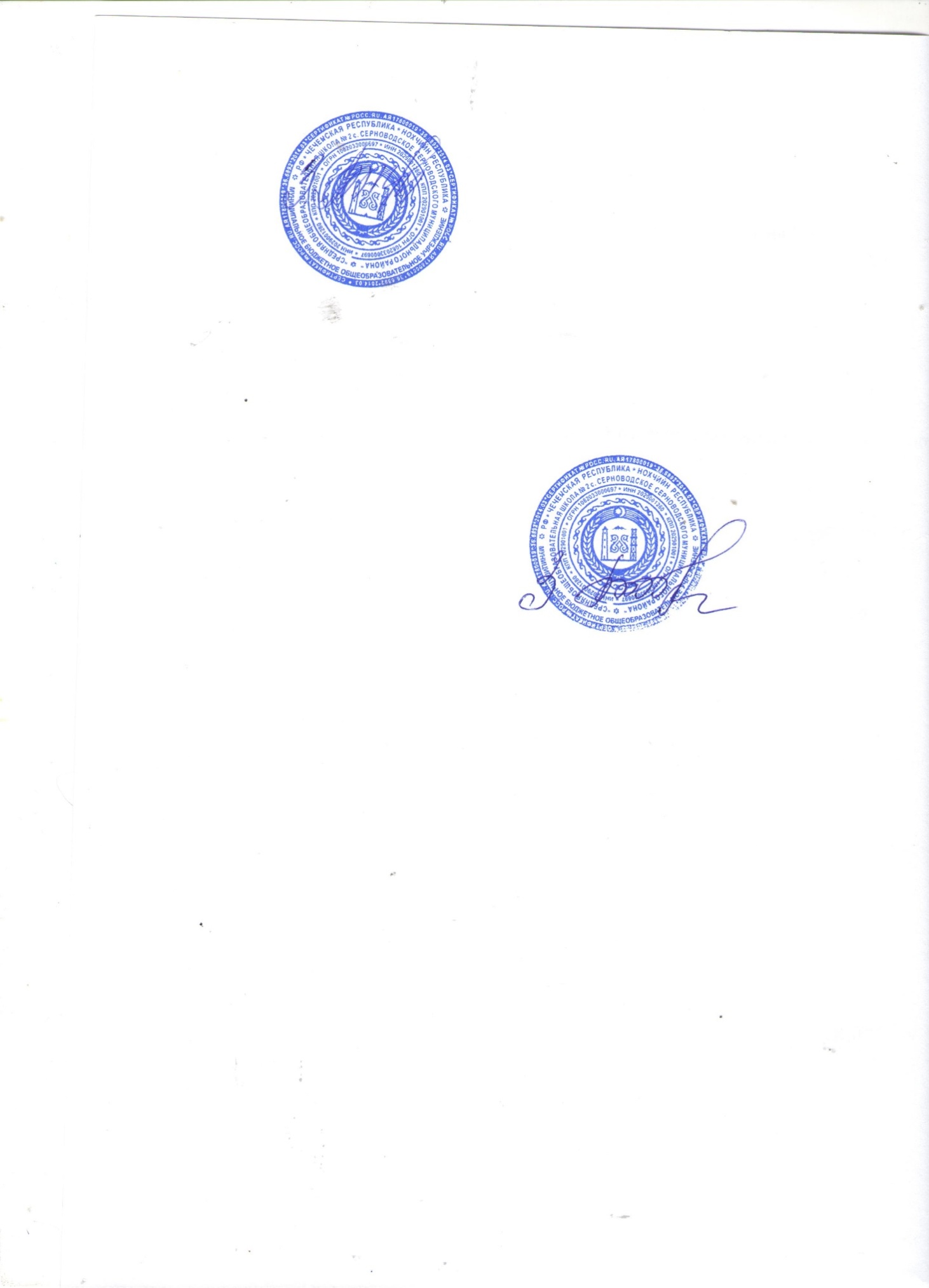 6. Контроль за исполнением настоящего приказа оставляю за собой.Директор школы:                                                                                           З.А. Чагаева.